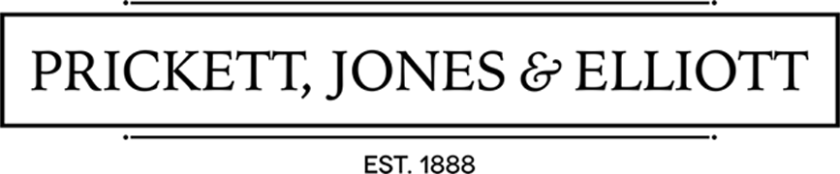 CONFERENCE HOST:Prickett Jones & Elliott P.A.1310 King StreetWilmington, DE  19899(302) 888-6500MEETING LOCATION:Hotel Du Pont42 W 11th StreetWilmington, DE 19801(302) 594-3100Wednesday October 20, 2021	6:00 PM – 9:00 PMWelcome Reception – Torbert Street Social (Business Casual)Meet in Hotel Lobby at 5:45 PM for a short walk to the venueThursday October 21, 2021	10:00 AM – 5:00 PM9:00 – 11:45	Executive Committee Meeting – Odessa (Mezzanine)12:00 – 1:00	Lunch Buffet and Opening Remarks – Christina (Lobby Level)1:15 – 5:00	General Session – du Barry Room (Lobby Level)1:15 – 1:45		New Member Introductions1:45 – 2:45	Delaware’s Destiny – Why the First is a Separate State		Justice Randy Holland, Delaware Supreme Court (Ret.)2:45 – 3:00		Afternoon Break – Networking3:00 – 4:00		Delaware’s Unique Court System		Justice Gary Traynor, Delaware Supreme CourtElizabeth McGeever, Esq., Director Prickett Jones & Elliott PA4:00 – 5:00		What You Need to Know About Digital Accessibility		Michele Landis, Co-founder, Chief Revenue Officer, Accessible 360Karl Cassel, Digital Accessibility Consultant, Accessible 3605:00			Closing Remarks – Adjourn Day OneThursday Dinner October 21, 3031	6:00 – 10:00 PMCocktail Reception and Dinner – Krazy Kats, Inn at Montchanin Village (Business attire)Shuttle bus will leave the Hotel at 5:30 PMFriday October 22, 2021		8:00 AM – 5:00 PM8:00 – 8:45		Breakfast Buffet – Brandywine/Christina9:00 – 5:00		General Session – du Barry Room9:00 – 9:45		LNA Member Self-Introductions9:45 – 10:45	Delaware’s Business Court – How the Court of Chancery Came to Define US Corporate LawPaul Fioravanti, Vice Chancellor, Court of ChanceryMichael Hanrahan, Esq., Director, Prickett Jones & Elliott 10:45 - 11:00		Morning Break – Networking11:00 – 12:00	Delaware’s Role in Brown v. Board of Education		Collins J. Seitz, Jr., Chief Justice, Delaware Supreme Court12:15 – 1:15		Lunch Buffet – Christina Room1:30 – 2:30		Best Practice Panel Discussion – Law Firm Diversity		Alberto E. Chávez, Associate, Young ConawayBrendon Friesen, Shareholder, Mansour Gavin LPAJerry Holisky, Co-Managing Member, Aronberg GoldgehnSelina Molina, Master in Chancery, Delaware Court of Chancery2:30 – 3:30		Beau Biden’s Life and LegacyPatricia Dailey Lewis, Esq., Executive Director, Beau Biden Foundation3:30 – 3:45		Afternoon Break – Networking3:45 – 4:45		LNA Business MeetingWebsite UpdateMarketing/NewsletterMembership Committee ReportTreasurer’s ReportAdministrator’s ReportLNA Europe Report4:45 – 5:00		Closing Remarks – Adjourn Day TwoFriday Dinner October 22, 2021		6:00 – 9:00 PMCocktail Reception and Dinner at the Wilmington Club (Jacket & Tie)Meet in Hotel Lobby at 5:45 PM for a short walk to the venue